Části těla semenných rostlinKOŘEN   Podzemní část rostliny                                                                        Upevňuje rostlinu v půdě                Přijímá vodu s rozpuštěnými živinami               Slouží rostlině jako zásobárna živin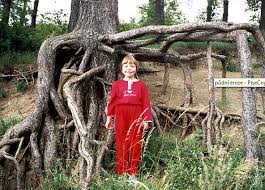 STONEK    Nadzemní část rostlinyDužnatý (měkký) stonek mají byliny a nejen ty léčivé. Tahle bylina se jmenuje bolševník a je pěkně jedovatá.   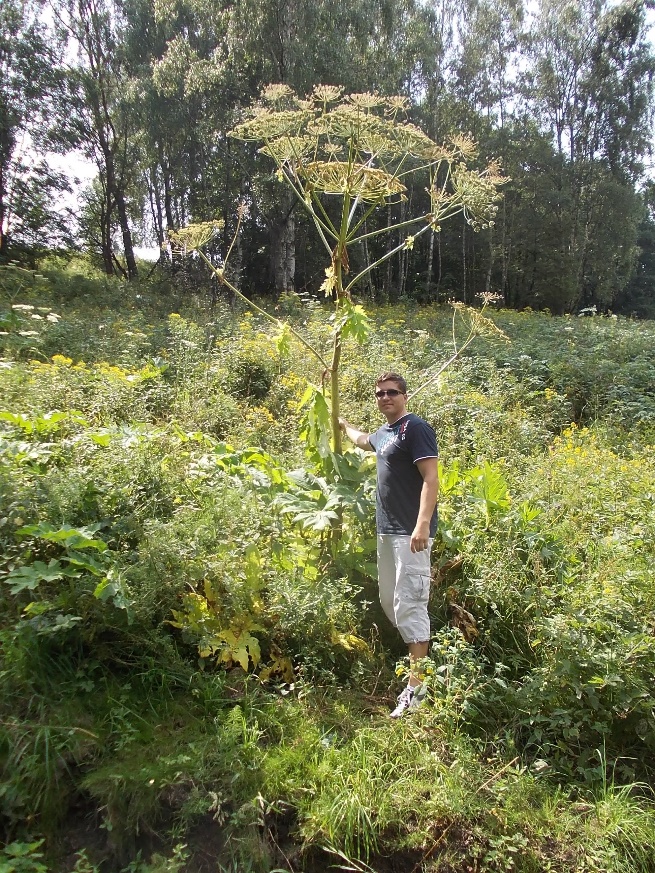 Dřevnatý stonek mají keře a stromy.Keře se větví těsně nad zemí.Stromy mají dřevnatý stonek – kmen a z něj vyrůstají větve.I tenhle kmen je vlastně jen pouhý stonek :D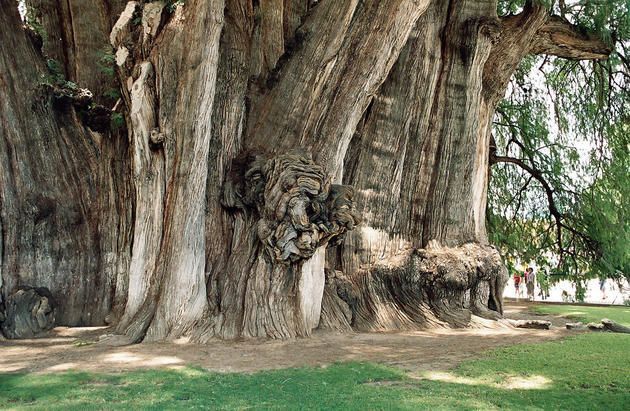 LIST  vyrůstá ze stonku, obsahuje zeleň listovou – chlorofyl. Fotosyntézu mají tedy na starost především listy.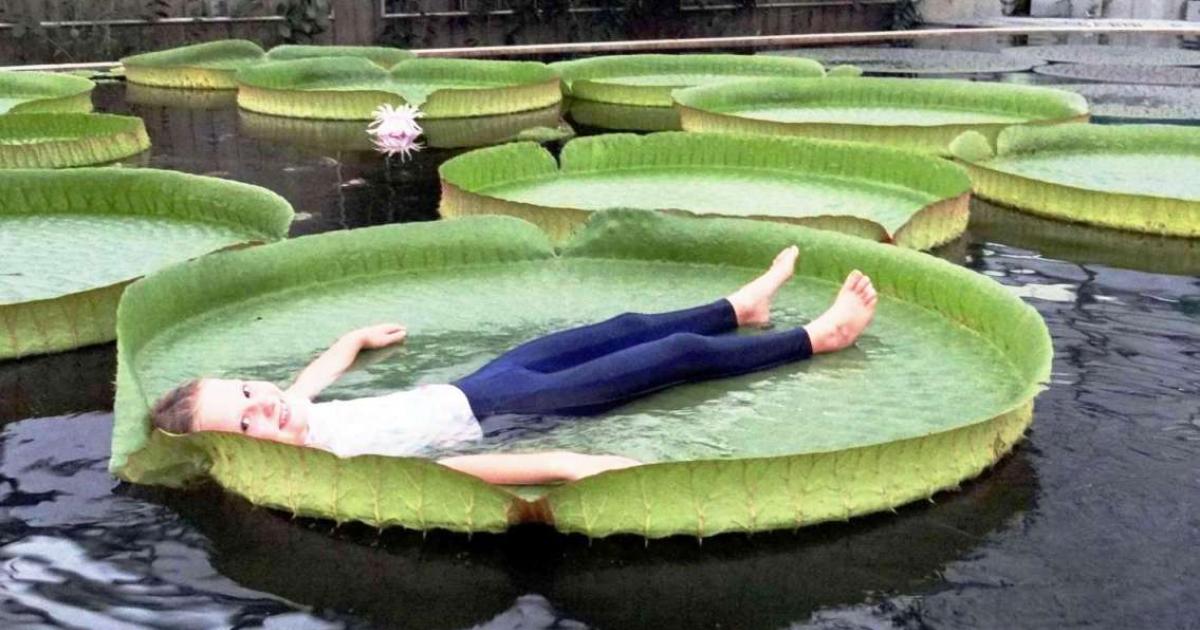 Tohle je největší druh leknínu. Jmenuje se viktorie královská a fotka je z brněnské botanické zahrady.